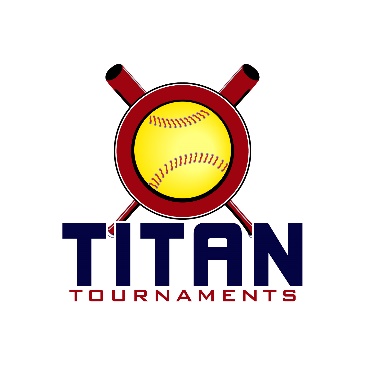           Thanks for playing ball with Titan!	
Lions Club Park – 5500 Rockbridge Circle, NW, Lilburn, GAFormat: 3 seeding games + single elimination bracket playRoster and Waiver Forms must be submitted to the onsite director upon arrival and birth certificates must be available.10U Entry Fee - $415/ Team Gate Fee $125Sanction - $35 if unpaid in 2023Please check out the How much does my team owe document.Run rule is 15 after 2, 12 after 3, 10 after 4, 8 after 5. Games are 7 innings if time permits.Pitching rule overview – 1. The pitcher’s pivot foot shall maintain contact with the pitcher’s plate until the forward step. Note: a pitcher may take a step back with the non-pivot foot from the plate prior, during, or after the hands are brought together. 
2. Illegal Pitch – Is a ball on the batter. Note: Runners will not be advanced one base without liability to be put out.The on deck circle is on your dugout side. If you are uncomfortable with your player being that close to the batter, you may have them warm up further down the dugout, but they must remain on your dugout side.
Headfirst slides are allowed, faking a bunt and pulling back to swing is allowed.Runners must make an attempt to avoid contact, but do not have to slide.
Warm Up Pitches – 5 pitches between innings or 1 minute, whichever comes first.Coaches – one defensive coach is allowed to sit on a bucket or stand directly outside of the dugout for the purpose of calling pitches. Two offensive coaches are allowed, one at third base, one at first base.
Offensive: One offensive timeout is allowed per inning.
Defensive: Three defensive timeouts are allowed during a seven inning game. On the fourth and each additional defensive timeout, the pitcher must be removed from the pitching position for the duration of the game. In the event of extra innings, one defensive timeout per inning is allowed.
An ejection will result in removal from the current game, and an additional one game suspension. Flagrant violations are subject to further suspension at the discretion of the onsite director.10U ScheduleSeeding Games – 70min finish the inning*Please be prepared to play at least 15 minutes prior to your scheduled start times*Director – Kevin (404)-993-9291
Roster must be printed from the Titan website, completely filled out, and turned in to Kevin.Keep a copy for yourself, you will be required to turn in a Titan roster at every tournament.*No Awards Given Out Due To A Rain Out Before Everyone Played 2 Seeding Games*10U BracketsBracket Games – 75min finish the inning*Please be prepared to play at least 15 minutes prior to your scheduled start times*TimeFieldGroupTeamScoreTeam9:002TitanAtlanta Crush10-9MAGIC9:003SpartanGeorgia Furies2-13Team Bullpen 201410:201TitanGA Impact Adams7-6Hardknox Pistols10:202Titan9:13 Athletics Martin14-0Xtreme Chaos10:203SpartanDirt Dawgs14-8Spartans Select 201410:204SpartanExpress FP Cantrell23-42014 Middle GA Elite11:401TitanAtlanta Crush2-15Hardknox Pistols11:402TitanMAGIC3-8Xtreme Chaos11:403SpartanDirt Dawgs7-5Georgia Furies11:404SpartanExpress FP Cantrell3-5Team Bullpen 20141:001TitanAtlanta CrushR.O.9:13 Athletics Martin1:002TitanMAGICR.O.GA Impact Adams1:003SpartanSpartans Select 2014R.O.Georgia Furies1:004Spartan2014 Middle GA EliteR.O.Team Bullpen 20142:201TitanGA Impact AdamsR.O.9:13 Athletics Martin2:202TitanHardknox PistolsR.O.Xtreme Chaos2:203SpartanSpartans Select 2014R.O.2014 Middle GA Elite2:204SpartanDirt DawgsR.O.Express FP CantrellTimeFieldGroupTeamScoreTeam3:454SilverGame 1Titan 5 SeedR.O.Spartan 6 Seed3:453SilverGame 2Spartan 5 SeedR.O.Titan 6 Seed5:154SilverGame 3Winner of Game 1R.O.Spartan 4 Seed5:153SilverGame 4Winner of Game 2R.O.Titan 4 Seed6:454SilverC-ShipWinner of Game 3R.O.Winner of Game 4TimeFieldGroupTeamScoreTeam3:451GoldGame 1Titan 2 SeedR.O.Spartan 3 Seed3:452GoldGame 2Spartan 2 SeedR.O.Titan 3 Seed5:151GoldGame 3Winner of Game 1R.O.Spartan 1 Seed5:152GoldGame 4Winner of Game 2R.O.Titan 1 Seed6:451GoldC-ShipWinner of Game 3R.O.Winner of Game 4